Bitte die Startpositionen pro Gerät mit „1“ bis „5“ eintragen! „1“ bis „4“ turnen in der Teamwertung, die besten 3 Noten kommen in die Wertung. Der 5. Turner darf als „5“ für sein Mehrkampfergebnis turnen.Vorab an die Wettkampfleitungeva.poettschacher@oeft.at senden oder spätestens bei der technischen Besprechung am Freitag, 4.6. um 18.00 Uhr abgeben!Bundesland: ……Bundesland: ……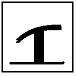 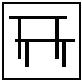 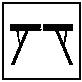 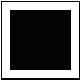 Start-nummerName: